KİRALAMA İŞLEMLERİ İHALE İLANISİVAS MİLLİ EĞİTİM MÜDÜRLÜĞÜMehmetçik İlkokulu Kantin İşletme  İşine Ait Kiralama İşlemleri İhale İlanı	Madde 1. İhale konusu iş; Sivas Milli Eğitim Müdürlüğüne bağlı Sivas Mehmetçik İlkokulu Müdürlüğü binası kantini, 09/02/2012 tarihli Milli Eğitim Bakanlığı Okul Aile Birliği Yönetmeliği çerçevesinde üçüncü şahıslara kiralamak suretiyle işletilecektir.	Madde 2. Söz konusu okul kantini 08/09/1993 tarihli ve 2886 sayılı Devlet İhale Kanunu’nun 51. maddesinin birinci fıkrasının (g) bendine göre pazarlık usulü ile kiraya verilir ve kiralamada taraflarca sözleşme düzenlenir. 	Madde 3. Pazarlığa konu olan kantinin bulunduğu;	a) Kurumun Adı			: Sivas Mehmetçik İlkokulu Müdürlüğü	b) Bulunduğu İlçe			: SİVAS/Merkez	c) Kira Tespiti Komisyonca			    Belirlenen Aylık Muhammen Bedel	:400-TL (DÖRTYÜZ) TL(aylık)	d) İhalenin Yapılacağı Tarih/Saat	: 11/12/2017 Pazartesi günü saat 15:30	e) İhalenin Yapılacağı Yer		: Sivas Mehmetçik İlkokulu  Müdürlüğü	f) Öğrenci Mevcudu			: 593	g)Personel Sayısı			: 39	h) Kantin Alanı				: 16 m²	Madde 4. İhaleye iştirak edenler, Milli Eğitim Bakanlığı Okul Aile Birliği Yönetmeliği Kiralama Sözleşmesindeki genel hükümleri ve kantin kiralama işine ait şartnamedeki genel şartların tüm maddelerini önceden okumuş ve aynen kabullenmiş sayılırlar.	Madde 5. İhaleye katılmak isteyenler, ihale ile ilgili şartnameyi Sivas Mehmetçik İlkokulu Müdürlüğü Ziraat Bankası Kümbet Şubesi 61235247-5001 nolu hesabına 70-TL (Yetmiş TL) yatırarak, makbuz karşılığında Sivas  Mehmetçik İlkokulu Okulu Müdürlüğünden temin edebileceklerdir.	Madde 6. İhaleye katılmak için başvuracak müstecirlerde aranılacak özellikler ile ihale komisyonuna ibraz etmeleri gereken belgeler aşağıya sıralanmıştır.A-) İHALEYE KATILACAK KİŞİLERDE ARANACAK ŞARTLAR:T.C. vatandaşı olmak.Yüz kızartıcı bir suçtan hüküm giymemiş olmak.Başka bir kantin işletiyor olmamak.İhaleye katılmak isteyen kişi bizzat katılacaktır.(Vekalet ile ihaleye girilmez)Mesleki Yeterlilik Belgesi’ne sahip olmak, kantin işletmeciliği ustalık belgesine haiz olmak şarttır. (ustalık belgesi yoksa sırası ile kalfalık ve bunların bulunmaması durumunda kurs bitirme belgesine sahip olması şartı aranacaktır.)İhaleden men yasağı almamış olmak.Vergi borcu bulunmamak.İhalesine katıldığı okulun/kurumun servis taşımacılığını yapmamak.Okul Aile birliği üyelerinin 3. derece yakınları dahi kadar ihaleye katılamazlar.İhaleye 18yaşından küçük olmamak şartıyla gerçek kişiler katılabilir.Komisyon başkanı ve üyeleri ile okul aile birliğinin yönetim ve denetim kurulu üyelerinin üçüncü dereceye kadar yakını olmamak.B-) İHALE KOMİSYONUNA VERİLECEK EVRAKLAR:İkametgah senedi (6 aydan eski olmamak)Nüfus cüzdanı fotokopisi Sabıka kaydı (6 aydan eski olmamak)Başka bir kantin çalıştırmadığına dair son 3 ay içinde alınmış belge (Sivas Esnaf ve Sanatkarlar Odasından ve Milli Eğitim Müdürlüğünden alınacak)05/06/1986 tarihli 3308 sayılı Mesleki Eğitim Kanunu hükümlerine göre kantincilik alanında alınmış ustalık belgesi istenir. Ancak katılımcıların hiç birisinin ustalık belgesi bulunmaması durumunda kurs bitirme belgesi, kalfalık veya iş yeri açma belgelerinden en az birine sahip olma şartı aranır. İhalesine katıldığı okulun/kurumun servis taşımacılığını yapmadığına dair belge.İhale şartnamesi alındı dekontu. (Aslı)İhale şartnamesinin imzalı örneği.Geçici teminat Sivas Mehmetçik İlkokulu  Müdürlüğünün Ziraat Bankası Sivas Kümbet Şubesi TR74 0001 0021 1261 2352 4750 01 İban nolu hesabına, tespit edilen yıllık kira bedelinin %3’ünden az olmamak üzere( 108 TL) tekabül eden tutarı geçici teminat olarak yatırdığına dair dekont.İhaleye katılacak iştirakçinin sağlık raporu(6 aydan eski olmamak)İhaleden men yasağı almadığına dair belge.	 Madde 7. İş bu ilan  27.11.2017 Pazartesi günü saat 10.00 ile  11/12/2017  Cuma  günü saat 17.00 ’ye kadar 14 gün süre ile Sivas Milli Eğitim Müdürlüğü, Mehmetçik İlkokulu  ilan panolarında ve Sivas Milli Eğitim Müdürlüğü’nün resmi İnternet sitesi (sivas.meb.gov.tr) adreslerinde ilan edilecektir.27/11/2017Mehmetçik İlkokulu İhale Komisyonu 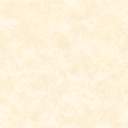 